Press Release
2 August, 2023

MP Vikramjit Sahney invited as a speaker at Parliament of World’s Religions, Chicago

Vikramjit Singh Sahney, Member of Parliament from Punjab has been invited by the very prestigious and historic institution, “Parliament of World’s Religions, Chicago.” It is the same platform where Swami Vivekananda gave the renowned address to the world in 1893 in Chicago.

Sh. Sahney is being invited as the speaker for the session “Exodus of Afghani Sikhs and other Minorities” on 16th August in Chicago, because of his philanthropic work which he did during refugee crisis in 2021 when Taliban took over the state of Afghanistan.

Sh. Sahney single handedly sent 3 chartered flights at his own expense to Kabul to evacuate over 500 Afghani Hindu & Sikhs. He started a programme “My Family My Responsibility” for their rehabilitation, Sh. Sahney got them rented accommodations in Delhi and he is still paying the rents and their monthly household expenses & Medical Health Insurance, along with this for holistic rehabilitation of these unfortunate victims Sh. Sahney is providing free of cost skilling to their children in Multi Skill Development Centre run by Sun Foundation whose chairman is Sh. Vikramjit Singh Sahney.

On getting this invite Sh. Sahney said that he is happy that such esteemed institution has taken cognizance on such issue and has invited him to speak about the pain and grief which Afghan Sikhs and Hindus had faced during that wretched exodus. But as our Holy Saints and ancestors preached us that we should extend our hands to the vulnerable during difficult times, that is what I did then by launching the programme “My Family My Responsibility”

Sh. Sahney also informed that along with speaking on this issue he would also be inaugurating a special screening of a Film called “Bewatana” in Parliament of World’s Religions in Chicago. This film is based on the exodus and rehabilitation of Afghan Sikh and Hindu refugees on the morning of 15th August our Independence Day.
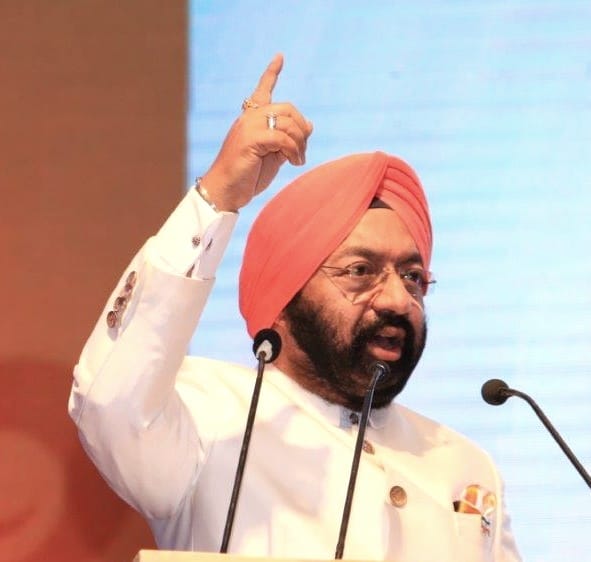 